Казахский национальный университет им. аль-ФарабиЮридический факультетКафедра теории и истории государства и права, конституционного и административного праваПРОГРАММА ИТОГОВОГО КОНТРОЛЯпо дисциплине(PSGURK 7303) Проблемы совершенствования государственного управленияв Республике Казахстан: теоретический анализпо образавательной программе Юриспруденция 8D042031 курс, осенний семестр,  5 кредитовАлматы  2022 г.Учебно-методический комплекс дисциплины составлен д.ю.н. Баймахановой Д.М.На основании рабочего учебного плана по специальности Юриспруденция 8D04203Рассмотрен и рекомендован на заседании кафедры Теории и истории государства и права, конституционного и административного праваот «31»       08.     2022 г.,  протокол № 1Зав. кафедрой     _________________   Ибраева А.С.ВВЕДЕНИЕВ рамках курса «Проблемы совершенствования государственного управления в Республике Казахстан: теоретический анализ» рассматриваются основные теоретические, исторические и законодательные основы совершенствования государственного  управления в РК. Обучающиеся знакомятся с сущностью, спецификой и составными элементами государственного  управления в РК, его ролью для эффективного функционирования всего государственного механизма. Раскрываются понятие государственного  управления на основе анализа современного законодательства. Исследуются принципы государственного  управления как составного элемента конституционализма в РК на основе анализа новейшего законодательства для умения принять участие в работе по его организации. Особое внимание уделяется изучению специфики и особенностей государственной службы на основе раскрытия основных тенденций совершенствования законодательства о государственной службе. В курсе изучаются проблемы, специфика и основные тенденции совершенствования статуса политических и административных государственных служащих. Курс рассчитан на докторантов.Цель курса: сформировать необходимые знания, навыки и умения в части проведения правовых исследований теории и применения законодательства в сфере государственного  управления.Итоговый экзамен по дисциплине «Проблемы совершенствования государственного управления в Республике Казахстан: теоретический анализ» для обучающихся очного отделения будет проходить в устной форме в аудитории по расписанию. Описание форм проведения итогового контроля (экзамена). Устный экзамен: традиционный – ответы на вопросы. Устный экзамен – обучающийся по расписанию экзаменов в указанной аудитории сдает экзамен экзаменационной комиссии. Формат экзамена – устный. Процесс сдачи устного экзамена обучающимся предполагает автоматическое создание экзаменационного билета, на которые обучающемуся необходимо ответить устно экзаменационной̆ комиссии. Длительность Время на подготовку – решает экзаменатор или экзаменационная комиссия. Время на ответ – решает экзаменатор или экзаменационная комиссия. Рекомендуется 15-20 на ответ на все вопросы билета. График проведения экзамена - экзамен проводится по расписанию. Формат экзамена – синхронный. Синхронный формат – обучающийся сдает экзамен в режиме реального времени «здесь и сейчас». Обучающиеся: Перед началом устного экзамена должны проверить: Обучающийся не имеет права открывать билет до индивидуального приглашения комиссией для сдачи экзамена. Только по просьбе комиссии докторант открывает свой билет и готовится к ответу. По завершению времени, отведенного для подготовки к экзамену, по приглашению комиссии отвечает на поставленные в экзаменационном билете вопросы. По итогам сдачи экзамена: 1. Экзаменационная комиссия и преподаватель аттестует участников экзамена. 2. Выставляют баллы в итоговую ведомость в ИС Univer. Время на выставление баллов в аттестационную ведомость за устный экзамен – 48 часов. Политика оценивания: Критериальное оценивание: оценка результатов обучения в соответствии с дескрипторами, проверка сформированности компетенций (результатов обучения) на промежуточном контроле и экзаменах. Оценка экзаменационных ответов производится по 100-балльной шкале, с учетом степени полноты ответа обучающегося:Ваша итоговая оценка будет рассчитываться по формуле Итоговая оценка по дисциплине:  РК1 + РК2  .  0,6 + 0,1МТ + 0,3ИК = 100 баллов                                                     2Учебные достижения обучающихся оцениваются в баллах по –бальной шкале, соответствующих принятой в международной практике буквенной системе цифровым эквивалентом (попложительные оценки, по мере убывания , от «А» до «D» (100-50, и «неудовлитворительно» - «FX» (25-49), «F» (0-24), и оценкам по традиционной системе. Оценка «FX» выставляется только за итоговый экзамен.В случае получения оценки «неудовлетворительно», соответствующей знаку «FX» (25-49), обучающийся имеет возможность на платной основе пересдать итоговый контроль без повторного прохождения программы учебной дисциплины/модуля в период «Incomplete» следующий за промежуточной аттестацией, во время которой была получена данная оценка.В случае получения оценки «F» при пересдаче «FX» обучающийся на платной основе повторно записывается на данную учебную дисциплину/модуль, посещает все виды учебных занятий, выполяняет все виды учебной работы согласно программе и пересдает итоговый контроль.В случае получения при пересдаче экзамена с оценкой «FX», повторной оценки «FX» обучающийся имеет возможность на платной основе сдать экзамен в третий раз. В случае получения в третий раз оценки «FX» или «F», соответствующей эквиваленту оценки «неудовлетворительно», обучающийся отчисляется из вуза независимо от количества полученных оценок «неудовлетворительно» и теряяет возможность записываться на данную дисциплину повторно.ТЕМЫ И ИХ СОДЕРЖАНИЕ Тема 1: Теоретические и методологические основы изучения теории и практики государственного управления и государственной службы в РКПредмет и система дисциплины, посвященной государственному управлению и государственной службе. Значение понятийного аппарата для развития теории и совершенствования практики государственного управления и государственной службы. Методологические основы изучения теории и практики государственного управления и государственной службы. Связь теории государственного управления и государственной службы с другими отраслями юридической науки. Связь теории государственного управления  и  государственной службы с другими научными дисциплинами (политологией, философией, историей Казахстана и др.)Тема 2: История становления практики государственного управления и государственной службы в Казахстане в советский период и в сувереном государствеЗарождение теории государственного управления в начале 20-х годов прошлого века. Развитие  теории	государственного	управления  и государственной службы в трудах В. И. Ленина, А. И. Елистратова, В.Л. Кобалевского. Наука государственного управления до середины 30-х годов 20 века. Возрождения науки государственного управления в 60-х годах и развитие практики. Наука государственного управления – дискуссия в 60-70 годах. Связь науки государственного управления с наукой  административного права и развитие практики. Современное состояние практики государственного управления и государственной службы и влияние на нее современных научных изысканий.Тема 3: Понятие государственного управления: теория, правовые основы, проблемы и тенденции развития в РК Понятие государственного управления как социального института, его сущность. Государство – ведущий субъект социального управления. Механизм	государственного	управления:	сущность,	содержание, структура. Сущность и классификация принципов государственного управления. Правовые основы государственного управления в РК. Основные проблемы и тенденции развития государственного управления в РК в современный период в условиях экономического кризиса и других глобальных вызовов.Тема 4: Система и правовое регулирование государственного управления в РКСоциальная система как объект государственного управлении. Отраслевые и функциональные начала в государственном управлении. Система государственных органов, государственный аппарат, принципы его формирования. Государственный орган – основное  звено  государственного аппарата, компетенция, структура, штаты и личный состав государственных органов. Классификация государственных органов. Организационная структура государственного управления. Президент РК в механизме государственного управления. Правительство и его компетенция. Центральные исполнительные органы. местное государственное управление. роль судебных и контрольно-надзорных органов в государственном управлении.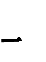 Тема 5: Система государственного управления в зарубежных странах: опыт, проблемы, тенденции развитияСистема государственного управления в России, проблемы, основные тенденции развития. Влияние развития государственного управления в РФ на решение проблем совершенствования государственного управления в Казахстане. Система государственного управления во Франции, современное состояние, проблемы развития в условиях кризиса и ситуации с беженцами из Азии и Африки. Влияние опыта развития системы государственного управления во Франции, в других европейских странах на практику государственного управления в Казахстане. Влияние евразийских и общемировых тенденций развития государственного управления на эффективное решение проблем государственного управления в РК.Тема 6: Понятие государственной службы: теория, правовые основы организации в РК, основные тенденции развития до 2020 года. Понятие государственной службы и ее система. Правовые основы организации государственной службы в РК. Цели и задачи государственной  службы в РК. Структура новой модели государственной службы до 2020 г. Основные тенденции развития института государственной службы в  современный период.Тема 7: Основные этапы становления и развития законодательства о государственной службеРазвитие института государственной службы с момента обретения Казахстаном независимости до принятия Конституции 1993 г. Становление и развитие государственной службы в РК в соответствии с Конституцией 1993 г. Конституция	1995	г.	–	правовая основа развития института государственной службы в РК. Закон РК «О государственной службе» от 23 июля 1999 г. и развитие этого института на практике. Программа «Стратегия «Казахстан – 2050», Стратегия развития РК до 2020, Концепция правовой политики РК до 2020 о путях реформирования государственной службы.Тема 8: Принципы и специфика развития института государственной службы в РК в современный периодПонятие принципов государственной службы и основания их классификации. Приоритет прав и свобод человека и гражданина и равный доступ граждан, владеющих государственным языком к государственной службе, равные условия ее прохождения, независимо от пола, расы, национальности и др. Единство правовых и организационных основ государственной службы, профессионализм и компетентность служащих. Стабильность государственной службы и доступность информации о ней. Взаимодействие с общественными объединениями и гражданами. Защищенность государственных служащих от неправомерного вмешательства в их профессиональную, служебную деятельность. Специфика развития государственной службы в РК в современный период.Тема 9: Уполномоченный орган по делам государственной службы в РК, система уполномоченного органа. Совершенствование инфраструктуры управления персоналом службы – одно из направлений реформы государственной службы в РК. Уполномоченный орган по делам государственной службы – координационный центр по управлению человеческим капиталом государственных органов. Методологическое подчинение кадровых служб государственных органов уполномоченному органу по делам государственной службы. Широкое использование возможностей «электронного правительства». Функционирование автоматизированной системы  управления ресурсами «электронного правительства» системы «е-кадры».Тема 10: Кадровая служба государственных органов, основные тенденции развития в современный период.Две типовые модели государственной службы – карьерная и позиционная, их сочетание в реформе государственной службы Казахстана. Корпус политических государственных служащих, состав и порядок формирования. Управленческий корпус «А» административных государственных служащих, его состав, реестр, отбор в него. Исполнительный корпус «В» административных государственных служащих, его ориентация на оказание качественных государственных услуг населению.Тема 11: Понятие государственной должности как структурнойединицы государственного органа: правовые основы и проблемы в этой сфере Понятие государственной должности, их подразделение на категории.Правовые основы государственных должностей. Квалификационные требования	к	претенденту	на	занятие государственной должности. Понятие кадрового резерва, порядок его формирования. Стаж (общая продолжительность) государственной службы.Тема 12: Порядок поступления на государственную службу. Принцип	меритократии	–	принцип	конкурсного	отбора	при поступлении на государственную службу. Профиль компетенций государственного служащего. Двухэтапный конкурсный отбор при поступлении на государственную службу. Отбор в кадровый резерв. Конкурсный отбор на основе типовых конкурсных процедур. Механизм конкурсного отбора.Тема 13: Прохождение государственной службы и служебная карьера.Система обучения и повышения квалификации государственных служащих. Система оценки и карьерного планирования государственных служащих, их аттестация. Мотивации труда государственных	служащих, материальная и нематериальная форма. Этические нормы на государственной службе. Кодекс чести государственного служащего. Борьба с коррупцией.Оказание качественных государственных услуг.Формирование положительного имиджа государственной службы.Тема 14. Прекращение государственной службы государственными служащими: проблемы и основные тенденции в современных условиях.Понятие	прекращения  государственной	службы	государственными служащими. Основания прекращения государственной службы государственными служащими. Прекращение государственной службы по собственному желанию. Увольнение с государственной службы, основания, порядок. Борьба с коррупцией, другие проблемы и тенденции их решения на современном этапе.Тема 15: Юридическая ответственность государственных служащих: правовое регулирование, проблемы и тенденции развития. Понятие   и   виды юридической  ответственности государственных служащих. Дисциплинарная ответственность, применения мер дисциплинарного взыскания. Порядок применения и снятия дисциплинарного взыскания. Служебная проверка. Ответственность государственных служащих за коррупционные правонарушения.РЕКОМЕНДУЕМЫЕ ИСТОЧНИКИ ЛИТЕРАТУРЫ ДЛЯ ПОДГОТОВКИ К ЭКЗАМЕНУНормативные акты: Конституция Республики Казахстан . https://online.zakon.kz/Document/?doc_id=1005029Закон Республики Казахстан «О государственной службе» от 23.11.2015г. https://online.zakon.kz/Document/?doc_id=36786682 Литература:Турисбек А. Государственная служба в Республике Казахстан. –Астана: Академия государственной службы при Президенте Республики Казахстан, 2017г.Антикоррупционная политика, под. ред. Сатарова. Учебник для ВУЗов, 2-е изд. пер. и доп., 2020Дёмин А.А. Государственная и муниципальная служба. Учебник. 2-е изд. пер. и доп., 2020;Прокофьев С.Е., Богатырев Е.Д., Еремин С.Г. Государственная и муниципальная служба. Учебник и практикум. 2-е изд. пер. и доп., 2020;Борщевский Г.А. Государственная служба. Учебник и практикум для ВУЗов. 3-е изд. доп. и  испр., 2020Интернет-ресурсы:Массовый образовательный онлайн курс «Конституционное право РК» http:// open.kaznu.kz/courses/KazNU/LAW300/2016_C1/aboutПравовая база Аdilet.gov.kz  Научная электронная база библиотека www.eLIBRARY.RUОценкаКритерииОтлично1. Даны правильные и полные ответы на все теоретические вопросы; 2. Полностью решено практическое задание; 3. Материал изложен грамотно с соблюдением логической последовательности; 4. Продемонстрированы творческие способности.Хорошо1. Даны правильные, но неполные ответы на все теоретические вопросы, допущены несущественные погрешности или неточности; 2. Практическое задание выполнено, однако допущена незначительная ошибка; 3. Материал изложен грамотно с соблюдением логической последовательности.Удовлетворительно1. Ответы на теоретические вопросы в принципе правильные, но неполные, допущены неточности в формулировках и логические погрешности; 2. Практическое задание выполнено не полностью; 3. Материал изложен грамотно, однако нарушена логическая последовательность.Неудовлетворительно1. Ответы на теоретические вопросы содержат грубые ошибки; 2. Практическое задание не выполнено; 3. В изложении ответа допущены грамматические, терминологические ошибки, нарушена логическая последовательность.Оценка по буквенной системеЦифровой эквивалентБаллы (%- ный показатель)Оценка по традиционной системеA495-100ОтличноA-3,6794-90ОтличноB+3,3385-89ХорошоB3,080-84ХорошоB-2,6775-79ХорошоC+2,3370-74УдовлетворительноC2,065-69УдовлетворительноC-1,6760-64УдовлетворительноD+1,3355-59УдовлетворительноD-1,050-54УдовлетворительноFX0,525-49НеудовлетворительноF00-24Неудовлетворительно